PLANT BINGO needle                       connation                actinomorphic 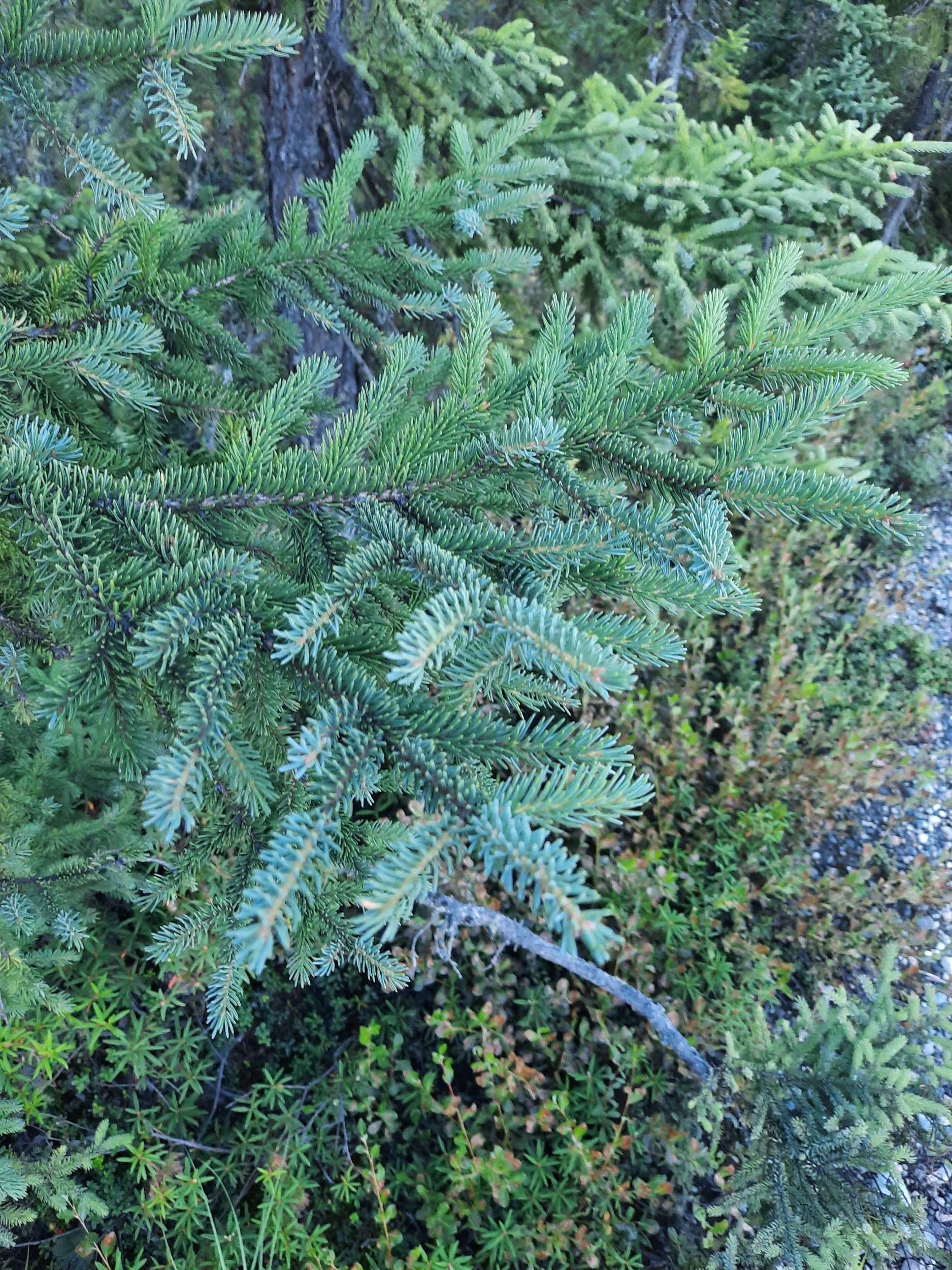 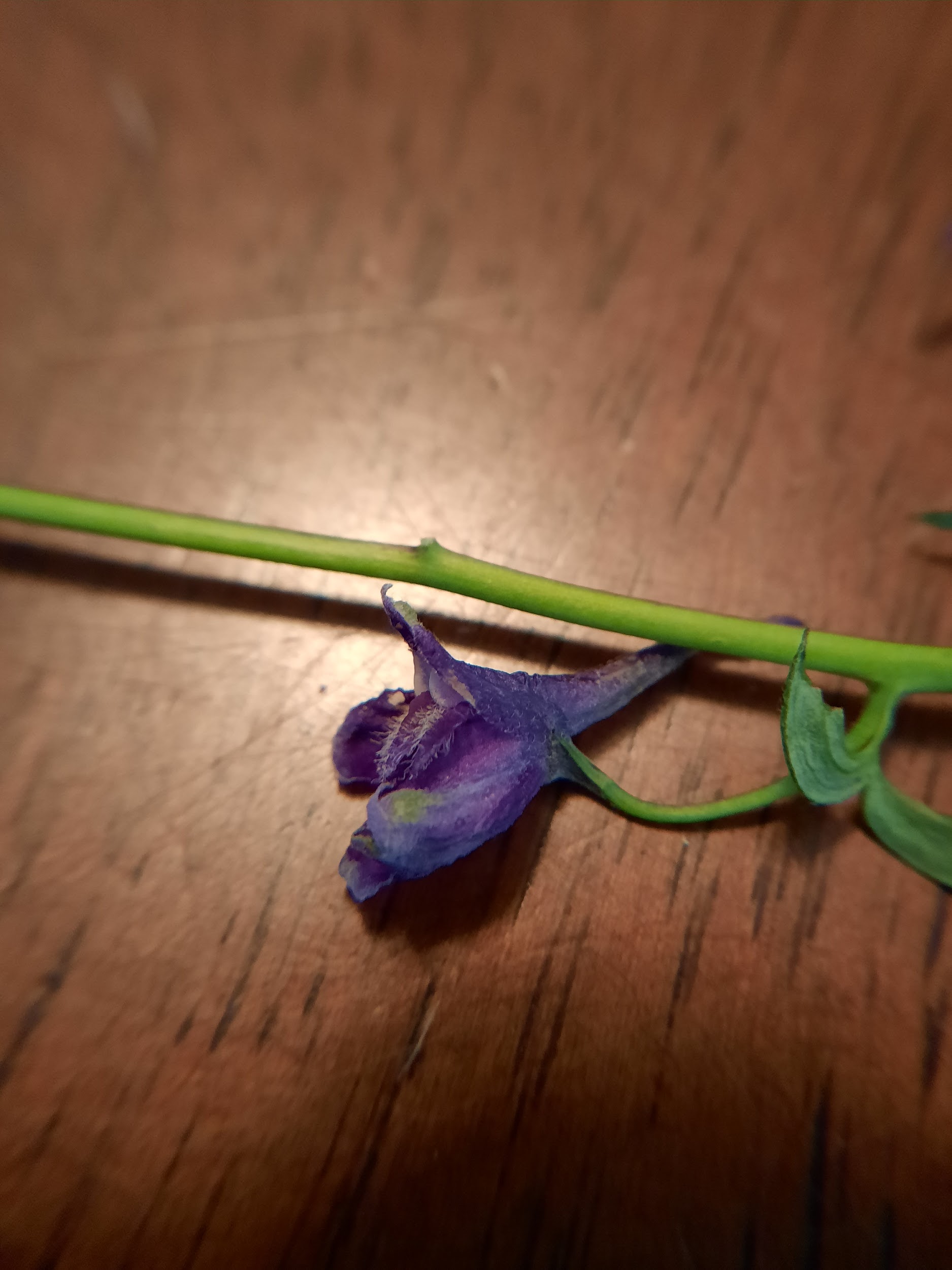 Diadelphous                      silique                    inferior ovary                    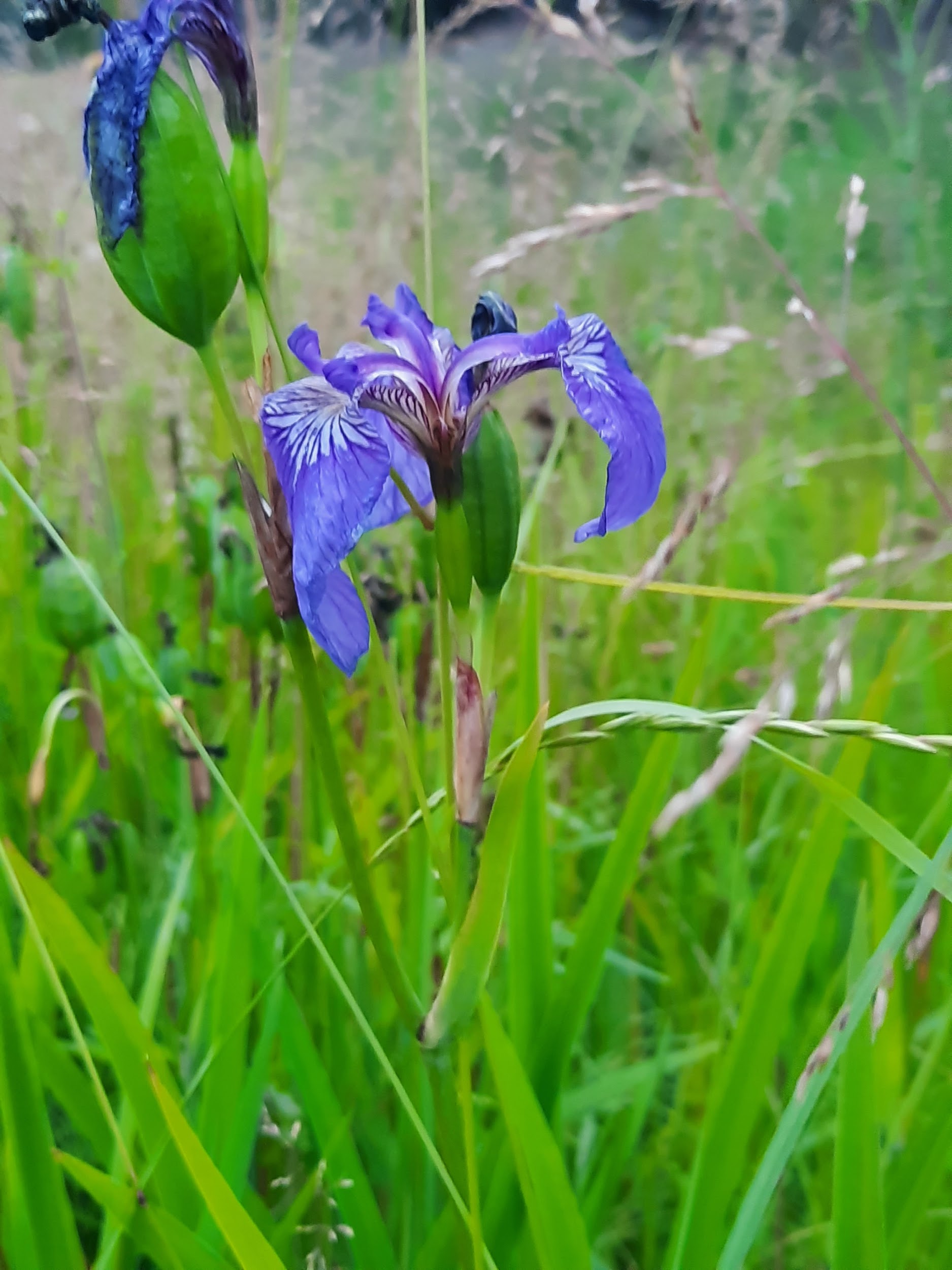 palmate venation         adnation          porate anther dehischence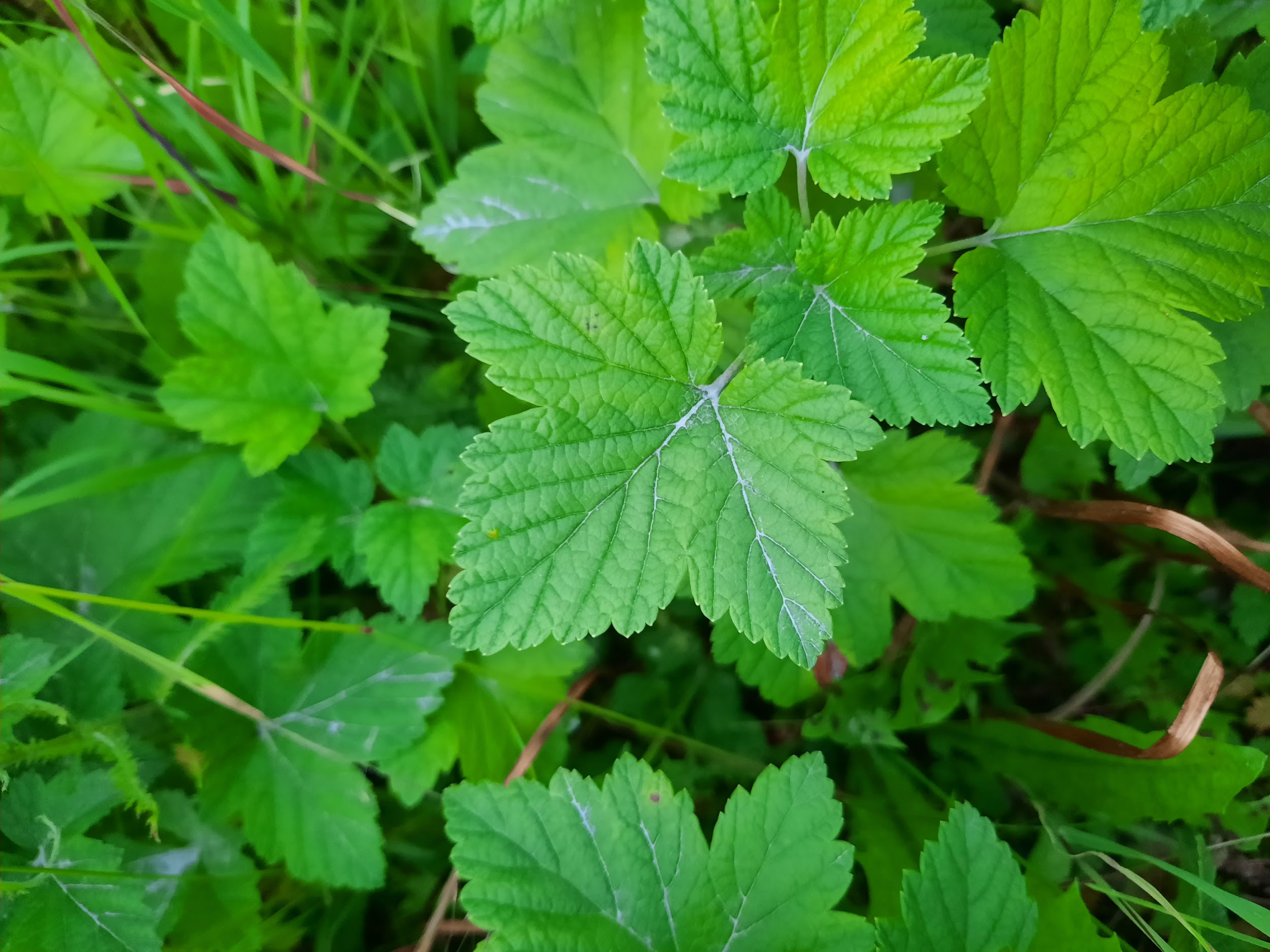 